График туров МАРТ 2020 г.Заказать тур вы можетепо телефону +7 (342) 246-93-88, 203-04-86 по электронной почте aronde@bk.ruгруппа в ВКонтакте https://vk.com/aronde_tour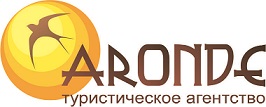 Пермь, ул. Репина, 20, офис 41, ул. Попова, 16, офис 206тел. +7 (342) 246-93-88, 203-04-86icq 694305888, aronde@bk.ru   www.aronde.ruМартНазвание экскурсииЦена1Белогорский монастырь800,00₽6Горячие источники Тюмени или аквапарк "ЛетоЛето"4 150,00₽6Казань - Йошкар-Ола (программа 1)5 600,00₽6Казань, Свияжск+Раифский монастырь7 500,00₽6Автобусный тур "Московские каникулы"9 500,00₽7Кунгурская ледяная пещера + Белогорский монастырь1 380,00₽7Ижевск SPA «Термы» 5 часов релакса2 950,00₽7Горячий источник "Уктус" или аквапарк "Лимпопо"3 200,00₽7Ижевский зоопарк + музей Калашникова2 500,00₽7Ижевский зоопарк + Ижевск SPA «Термы»2 800,00₽7Верхне-Чусовские городки800,00₽7Храмы Пермского края. Орда-Шляпники-Медянка-Красный Ясыл-Ашап1 500,00₽7Кунгур - столица чая, камнерезов и воздухоплавания6 800,00₽8Ижевск SPA «Термы» 5 часов релакса2 950,00₽8Ижевский зоопарк + Ижевск SPA «Термы»2 800,00₽8Краснокамск - Нытва950,00₽8Всё лучшее сразу! Сыр в шоколаде  + Термальный комплекс Реж4 400,00₽9Оханск-Павловск1 200,00₽13Аквапарк "Ривьера" Казань5 200,00₽13"Уфа гостеприимная" с посещением аквапарка "Планета" - 24 часа3 900,00₽14Горячие источники Реж3 180,00₽14Ижевский зоопарк + Национальный музей Удмуртии им. Кузебая Герда2 600,00₽14Каменный город + этнопарк Чусовой1 100,00₽14Кунгурская ледяная пещера + Кунгур купеческий800,00₽14Верхотурье-Меркушино "Ворота Сибири"4 550,00₽14Усолье-Соликамск-Чердынь-Ныроб5 700,00₽14Усолье-Орел городок-Пыскор1 300,00₽15Пермь-36800,00₽15Барда. Малый Сабантуй1 000,00₽15Белогорский монастырь800,00₽20Дельфинарий3 800,00₽20Горячие источники в Туринске "Акварель"4 200,00₽20Казань - Йошкар-Ола (программа 1)5 600,00₽20Горячие источники Тюмени или аквапарк "ЛетоЛето"4 150,00₽20Выходные в Челябинске. Челябинский метеорит4 600,00₽21Ильинский-Чермоз1 500,00₽21Горячий источник "Уктус" или аквапарк "Лимпопо"3 200,00₽21Усолье, Соликамск2 200,00₽21Кунгурская ледяная пещера + Белогорский монастырь1 380,00₽21Ижевский зоопарк + музей Калашникова2 500,00₽21Ижевский зоопарк + Ижевск SPA «Термы»2 800,00₽21Ижевск SPA «Термы» 5 часов релакса2 950,00₽22Уездный городок Оса950,00₽22Шерья-Верещагино-Очер1 250,00₽22Автобусный тур "Московские каникулы"9 500,00₽27Аквапарк "Ривьера" Казань5 200,00₽27Казань, Свияжск+Раифский монастырь7 500,00₽28Воткинск SPA «Термы»  - релакс-тур 5 часов2 950,00₽28Кировские забавы4 300,00₽28Каменный город + этнопарк Чусовой1 100,00₽28Сарапул-город с душой2 850,00₽28Лысьва. Музей каски1 500,00₽28Кунгурская ледяная пещера + Кунгур купеческий800,00₽28Екатеринбург-Невьянск  "Серебрянное кольцо Урала"4 900,00₽28Музей Чайковского + Воткинские термы 3 часа2 900,00₽28Ижевский зоопарк + Национальный музей Удмуртии им. Кузебая Герда2 600,00₽29Белогорский монастырь800,00₽29Чусовские были950,00₽